Civil Society Organisations Delivering Culture, Sport, Green Space &Tourism ServicesAn Improvement WorkbookPart of CSITA toolkit to help the culture, sport, green space & tourism sectors tore-group, survive & re-grow the services for the communityVersion 1, July 2011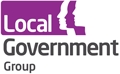 IntroductionThis Improvement Workbook has been specifically designed to assist civil society organisations which provide culture, sport, green space & tourism services.  In broad terms this means…Independent, self-governing, non-governmental organisations which are values driven and which principally invest their resources & surpluses to further social, environmental, educational or cultural & sporting objectives in a local community - they include voluntary and community organisations, charities, social enterprises, trusts, co-operatives and mutualsThis Workbook has been developed by relevant bodies from the culture, sport, green space & tourism sectors to help civil society organisations achieve their Vision & long-term goals through developing their capacity & capability.  It is part of the Culture & Sport Improvement Toolkit (CSIT), which aims to improve the capacity and capability of all organisations delivering public culture, sport, green space & tourism services for the benefit of the community.CSIT is not a ‘product’, an ‘award’ or ‘badge’; it is a ‘journey’ of improvement in all aspects of the way the organisations or partnerships operate underpinned by the concept of Self-Assessment and self-improvement, in order to develop resilience & achieve sustainable excellent results for communities  This requires only time, commitment and honesty!  Using CSIT is an investment and valuable aid, which will help organisations to improve, whilst demonstrating to onlookers that the organisation is serious about improvement – not as a one-off but as a way of working. Going forward this will be key to receiving and retaining public investment in your organisation. The Workbook provides you with Vision Setting, Self-Assessment & Improvement Planning tools, which should be used on a cyclical basis (e.g. once a year) as part of your normal review & planning process.  The Self-Assessment involves your leadership team & other relevant stakeholders developing a consensus view on your organisation’s current strengths & areas for improvement in relation to the recognised characteristics of excellent civil society organisations.  This provides a sound basis for developing improvement projects/actions, which should be incorporated into your business plans.  Achievement of these improvements over time will develop the capability to achieve your vision and long-term goals.Health Warning!Self-Assessment is not a competition, a points-scoring exercise, a ‘blame game’ or a way to improve your image; it is simply an exercise to help you to develop awareness and agree priorities for improvement.A Recommended ProcessTypically the Vision Setting, Self-Assessment & Improvement Planning process will take approximately 8 hours.  This could be split over 2, 3 or 4 sessions:Establish your Self-Assessment & Improvement Team – this should include a facilitator & challenge agent (these could be representatives from a public sector partner / funder or a peer organisation), leaders, key partners & representatives from professional & volunteer staffRemind the Team what you are doing this for (i.e. to enhance the capability to survive & thrive and to make a tangible difference to people in the community)Plan the programme of Vision Setting, Self-Assessment & Improvement Planning Sessions (these could be completed as part of normal management team meetings)Conduct the Vision Setting session (see section 1), reaching consensus on a clear & compelling future for the organisationDevelop the Self-Assessment Characteristics (see section 2) so that they suit your organisation’s needs & challenges by adding to or altering the bullet points (it is your Self-Assessment!).  Conduct the Self-Assessment Sessions (see section 2).  During these sessions, ensure everyone in the Team understands the Characteristic before assessing your progress against it.  When everyone is clear on the criteria, discuss your progress and reach a consensus on ratings, strengths & areas for improvement (aim to establish 2 to 4 of each).  Move on to the next Characteristic.  Keep the sessions fun & energetic and avoid intense analysis.Remember that you do not have to work on all areas for improvement…in fact it is very unlikely that you will have the resources to do thisConduct the Improvement Planning session (see section 3), thinking creatively about the way forward, agreeing & planning actions & eliciting people’s determination to implement these.Document & communicate the improvement actions as part of your business planSection 1: Our VisionDiscuss & reach consensus on the following….When we look back, what do we want to be able to say that our organisation has achieved?What do we want the community to say about what we have achieved?What do we want other organisations & people to be saying about our organisationHow will we know when these things have been achieved?What do we want our organisation to be like in 3 years time?How will we know that when we have achieved these things?What could happen if we didn’t achieve these changes?How will achieving these changes benefit the communitySection Two: Self-AssessmentDiscuss & reach consensus on your current progress in relation to the following ten Characteristics…Characteristic One: We focus on identifying & delivering desired outcomes for the community and other stakeholdersThis includes the following:Understanding that the organisation’s existence depends upon achieving sustainable outcomes for the community & other stakeholders (e.g. funders) Defining outcomes, based on identified needs & expectations of the stakeholdersEstablishing performance measures to measure & predict achievement of the outcomesFocussing all activities on achieving these resultsHaving the capability to monitor, measure & report on performanceDemonstrating value for money and delivery of better outcomes for local people What is our current progress in relation to these characteristics (tick the appropriate box)?Strengths:Areas for Improvement:Characteristic Two:We are led by visionary, forward-thinking & self-determined leaders who are passionate about making a difference to the communityThis includes the following:Developing purpose & vision for the organisation and understanding & committing to the wider vision for the areaHaving a profile, communicating well, being a powerful influencer & advocate and campaigning for culture, sport, green space & tourism and for the organisationPassionately seeking organisational, team & individual improvement, driving the organisation forward and being a role model of continuous improvement Connecting to & building relationships with local strategic organisations & partnerships & relevant public sector bodies (including those with the responsibility for strategic commissioning)Ensuing that the organisation is committed to - & plans for - equity, inclusion diversity & social responsibilityIdentifying the roles, responsibilities & competencies of the leadership team, seeking to meet these competencies (through recruitment, learning & development) and planning successionWhat is our current progress in relation to these characteristics?Strengths:Areas for Improvement:Characteristic Three:We understand & respond to the needs & expectations of the communityThis includes the following:Defining whom the organisation is providing services forUnderstanding the needs & service expectations of all parts of the community through consultation & researchDeveloping services based on the needs of all parts of the communityWorking with all parts of the community, including the most deprived or excluded people, to engage them in the activitiesEngaging people from the community in developing & delivering the servicesImproving the delivery of the service in line with customer expectationsWhat is our current progress in relation to these characteristics?StrengthsAreas for ImprovementCharacteristic Four:We operate a soundly based & transparent system of decision-making & governanceThis includes the following:Developing & implementing a business model which suits the operation (e.g. Community Interest Company, Trust, Company Limited by Guarantee, Co-operative, etc)Complying with statutory requirements (e.g. health & safety, HR, data protection, accounting, child protection)Establishing a suitable, professional organisational structure & management systems, which enables long-term thinking & planning, innovative service development and effective day-to-day management Using robust project management techniques to support change, improvement, facility development & delivery of the servicesAssessing & managing risks to the business and creating contingency plansEstablishing transparent decision-making processes, based on facts, in line with the needs of stakeholders and involving key partnersWhat is our current progress in relation to these characteristics?StrengthsAreas for ImprovementCharacteristic Five:We create, plan & manage the future to ensure sustainabilityThis includes the following:Predicting & understanding the future needs & characteristics of the community using research from a variety of sources (e.g. community consultation, population profiles, socio-economics, demographics, health trends, etc)Understanding what is happening in the wider culture, sport, green space & tourism sectors, including new practicesUnderstanding the political, economic, social, technical, environmental & legal environment in which the organisation operates and the strategies of relevant national & local organisations & partnershipsDeveloping & communicating a long & medium term direction & plan for the organisation, to help the organisation to survive & thrive in the future and achieve the desired outcomesAligning all activities & resources to this long & medium term direction & planIdentifying the need for, planning & managing major change with a constancy of purpose, ensuring people are consulted & engaged in the processWhat is our current progress in relation to these characteristics?StrengthsAreas for ImprovementCharacteristic Six:We manage & develop the professional & volunteer workforce in line with the present & future needs of the organisation, the community & the workforceThis includes the following:Planning the workforce capacity, establishing clear roles & responsibilities and identifying the required competencies & knowledge, to ensure the organisation has the capacity to meet the needs of the communityWorking to attract & recruit professional & volunteer staff with the required competencies & knowledge or the potential to develop Supporting professionals & volunteers to develop, learn & improve in line with the needs of the community, the organisation & the workforce (through formal training, informal training, mentoring, sharing of knowledge, projects, job swaps, learning from partners, secondments, etc)Developing a team of professionals & volunteers which own collective responsibility for meeting the needs of the community, engaging everyone in developing & improving the service and making the best use of people’s knowledge, skills & creativityCommunicating effectively with each other, giving professionals & volunteers the opportunity to know as much as they need Rewarding, recognising & caring for professionals & volunteers in line with their needsWhat is our current progress in relation to these characteristics?StrengthsAreas for ImprovementCharacteristic Seven:We develop genuine partnership working & collaborations with public sector, commercial sector & other civil society bodies to help to provide innovative services which meet the needs & expectations of the communityThis includes the following:Proactively identifying partners & partnerships which could help to meet the needs of the communitySeeking & establishing partnerships to help to develop & deliver the servicesBuilding links & becoming involved in value-adding networksDeveloping & maintaining effective relationships with partners, identifying & resolving any conflicts or tensionsCreate & make the best use of opportunities for collaboration with peers, including mutual peer challenge & support at organisational, team & individual levelContinually reviewing the value of partnerships and making the necessary changesWhat is our current progress in relation to these characteristics?StrengthsAreas for ImprovementCharacteristic Eight:We plan & manage present & future financial resources to develop the service, reduce costs & ensure sustainabilityThis includes the following:Allocating & planning financial resources in line with the long & medium term direction & plansManaging financial resources in a robust & transparent way, with the necessary flexibility in place to meet the changing needs of the communityProactively seeking & developing diverse & sustainable funding streamsIdentifying & responding to strategic commissioning opportunities Continually seeking to make internal practices more efficientEstablishing collaborations with partners to improve efficiency & value for money (e.g. joint purchasing, joint commissioning & funding bids, shared offices, shared back office functions & shared management)What is our current progress relating to these characteristics?StrengthsAreas for ImprovementCharacteristic Nine:We manage physical assets (premises, equipment, machinery, land, information technology) so that they provide long-term value for money for the communityThis includes the following:Making the most of opportunities for asset transferMaking the best use of facilities, including joint use with partnersPlanning & implementing preventative maintenance, renewal, refurbishment & ground maintenance programmes to ensure that value for money and customer satisfactionImplementing a system for dealing with damaged good, equipment & facilities to maintain customer serviceImplementing effective systems for storage & stock control to ensure optimum use of equipment & consumablesProactively seeking & making the best use of new technologies, including information technologyWhat is out current progress relating to these characteristics?StrengthsAreas for ImprovementCharacteristic Ten:We continuously improve & continually innovate so that the services meet the needs & expectations of the communityThis includes the following: Reviewing performance (using measurement activity) and planning & implementing improvement in effectiveness & efficiency Conducing cyclical Self-Assessment and planning & implementing improvementsReleasing & making the most of people’s creativity & social entrepreneurialism to develop innovative services, marketing approaches & funding solutionsDeveloping & improving the services in conjunction with the communityLearning from peer organisations and organisations in other sectorsLearning from the past and using this knowledge to improve the futureWhat is our current progress in relation to these characteristics?StrengthsAreas for ImprovementSection 3: Improvement PlanningDiscuss and reach consensus on the following….What themes (‘golden threads’ & ‘fault lines’) run throughout the areas for improvement identified in the Self-Assessment?Bearing in mind our Vision & long-term goals, which areas for improvement are most important to us?Bearing in mind our responses to questions 1 and 2 above, what major improvement projects would make the greatest difference to our stakeholders?What will have changed when these projects are completed…specifically?Which improvement actions will provide the opportunity for some ‘quick wins’?Given your resources, which improvement projects/actions will you be able to complete? Think innovatively about the future….what actions could be taken to tackle the improvement priorities? (not ‘what will you do?)Of these ideas, which are the best?What organisation, team or person would be worth learning from?What do they do?  This could be an opportunity to arrange a visit to discuss their approachesWho will be responsible for taking the improvement projects/actions forward?  Who will assist?When will they be completed by?What support do you need to help you to complete the actionsHow will you document & communicate these improvement projects/actions?What will you do to ensure the improvement projects/actions are completed?On a scale of 1 – 10 (0 being not committed at all, 10 being passionately committed), how committed are you to each improvement project/action?  What would it take to move you to a 10?RatingDefinitions0Time for action! - nothing has been planned so far1A good start  – we are planning ways of doing this2Steadily improving – we have partly implemented ways of doing this3Time for review and improvement – we have fully & systematically implemented ways of doing this4A role model…are we really that good? – we have fully & systematically implemented ways of doing this; the effectiveness of our approaches is measured, reviewed & improved; there is evidence that they have worked!RatingDefinitions0Time for action! - nothing has been planned so far1A good start  – we are planning ways of doing this2Steadily improving – we have partly implemented ways of doing this3Time for review and improvement – we have fully & systematically implemented ways of doing this4A role model…are we really that good? – we have fully & systematically implemented ways of doing this; the effectiveness of our approaches is measured, reviewed & improved; there is evidence that they have worked!RatingDefinitions0Time for action! - nothing has been planned so far1A good start  – we are planning ways of doing this2Steadily improving – we have partly implemented ways of doing this3Time for review and improvement – we have fully & systematically implemented ways of doing this4A role model…are we really that good? – we have fully & systematically implemented ways of doing this; the effectiveness of our approaches is measured, reviewed & improved; there is evidence that they have worked!RatingDefinitions0Time for action! - nothing has been planned so far1A good start  – we are planning ways of doing this2Steadily improving – we have partly implemented ways of doing this3Time for review and improvement – we have fully & systematically implemented ways of doing this4A role model…are we really that good? – we have fully & systematically implemented ways of doing this; the effectiveness of our approaches is measured, reviewed & improved; there is evidence that they have worked!RatingDefinitions0Time for action! - nothing has been planned so far1A good start  – we are planning ways of doing this2Steadily improving – we have partly implemented ways of doing this3Time for review and improvement – we have fully & systematically implemented ways of doing this4A role model…are we really that good? – we have fully & systematically implemented ways of doing this; the effectiveness of our approaches is measured, reviewed & improved; there is evidence that they have worked!RatingDefinitions0Time for action! - nothing has been planned so far1A good start  – we are planning ways of doing this2Steadily improving – we have partly implemented ways of doing this3Time for review and improvement – we have fully & systematically implemented ways of doing this4A role model…are we really that good? – we have fully & systematically implemented ways of doing this; the effectiveness of our approaches is measured, reviewed & improved; there is evidence that they have worked!RatingDefinitions0Time for action! - nothing has been planned so far1A good start  – we are planning ways of doing this2Steadily improving – we have partly implemented ways of doing this3Time for review and improvement – we have fully & systematically implemented ways of doing this4A role model…are we really that good? – we have fully & systematically implemented ways of doing this; the effectiveness of our approaches is measured, reviewed & improved; there is evidence that they have worked!RatingDefinitions0Time for action! - nothing has been planned so far1A good start  – we are planning ways of doing this2Steadily improving – we have partly implemented ways of doing this3Time for review and improvement – we have fully & systematically implemented ways of doing this4A role model…are we really that good? – we have fully & systematically implemented ways of doing this; the effectiveness of our approaches is measured, reviewed & improved; there is evidence that they have worked!RatingDefinitions0Time for action! - nothing has been planned so far1A good start  – we are planning ways of doing this2Steadily improving – we have partly implemented ways of doing this3Time for review and improvement – we have fully & systematically implemented ways of doing this4A role model…are we really that good? – we have fully & systematically implemented ways of doing this; the effectiveness of our approaches is measured, reviewed & improved; there is evidence that they have worked!RatingDefinitions0Time for action! - nothing has been planned so far1A good start  – we are planning ways of doing this2Steadily improving – we have partly implemented ways of doing this3Time for review and improvement – we have fully & systematically implemented ways of doing this4A role model…are we really that good? – we have fully & systematically implemented ways of doing this; the effectiveness of our approaches is measured, reviewed & improved; there is evidence that they have worked!